Publicado en  el 01/09/2014 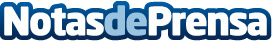 ACCIONA Agua gana contrato explotacion mantenimiento instalaciones agua MelillaSupone una facturación de 3,6 millones de euros por dos años y estará vigente a partir del 1 de septiembre.Datos de contacto:AccionaNota de prensa publicada en: https://www.notasdeprensa.es/acciona-agua-gana-contrato-explotacion_1 Categorias: Otras Industrias http://www.notasdeprensa.es